Kooperationsentwicklung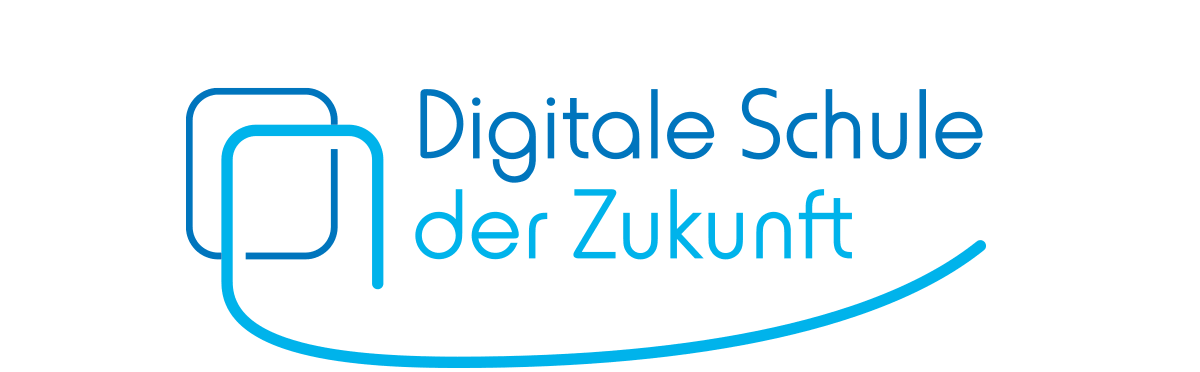 Erfassung der Sichtweise der Erziehungsberechtigten1. In welchem Ausmaß stimmen Sie den folgenden Aussagen zu? (Bitte eine Antwort pro Zeile auswählen.)2. Wie oft kontrollieren Sie die schulischen Inhalte am Tablet Ihres Kindes? 4. Welche Einschränkung trifft auf Sie zu? (Bitte eine Antwort pro Zeile auswählen.)5. In welchem Ausmaß stimmen Sie den folgenden Aussagen zu? (Bitte eine Antwort pro Zeile auswählen.)6. Was wünschen Sie sich von der Schule, um die Tablet-Klassen noch besser zu machen? Nennen und beschreiben Sie kurz! trifft nicht zutrifft kaum zutrifft überwiegend zutrifft voll zuIch habe den Überblick darüber, welche schulischen Tätigkeiten mein Kind mit dem Tablet erledigt.□□□□Ich habe den Überblick darüber, was mein Kind grundsätzlich mit dem Tablet macht. □□□□Mein Kind kümmert sich selbstständig darum, dass Tablet und Stift täglich aufgeladen werden. □□□□Ich habe jederzeit Zugriff auf das schulische Tablet meines Kindes. □□□□Ich bin mit den Organisationsstrukturen auf dem Tablet meines Kindes vertraut. (z.B. Ablage von Schulmaterial und Hefteinträgen) □□□□Ich habe die schulischen Passwörter meines Kindes archiviert. □□□□Mein Kind hat eine übersichtliche Struktur für Fächer und Materialien am    Tablet. □□□□Mein Kind findet jederzeit gezielt und problemlos gesuchte Unterrichts-       materialien am Tablet. □□□□Durch den Besuch einer Tablet-Klasse hat mein Kind eine höhere Kompetenz im Umgang mit sozialen Netzwerken. □□□□mehrmals pro Wocheeinmal pro Wochemehrmals pro Monateinmal pro Monateinmal im Halbjahreinmal pro Schuljahrnie□□□□□□□3. Haben Sie zu Hause die private Nutzung des Tablets in irgendeiner Form eingeschränkt?□  ja□  neintrifft  zutrifft nicht zuIch weise mein Kind im Gespräch darauf hin, das Tablet seltener zu nutzen.□□Ich habe feste Zeiten für die private Nutzung des Tablets mit meinem Kind vereinbart. □□Ich nutze die Funktion "Bildschirmzeit" am Tablet, um die private Nutzung zu regulieren. □□trifft nicht zutrifft kaum zutrifft überwiegend zutrifft voll zuIch werde regelmäßig über Ablauf und Planungen in den Tablet-Klassen         unterrichtet.□□□□Ich werde in den Ablauf und die Planungen in den Tablet-Klassen mit einbezogen.□□□□Ich werde von der Schule mit Informationsmaterialien und Beratungsangeboten zur Tablet-Nutzung unterstützt.□□□□Bei Fragen, Wünschen oder Bedenken zur Anschaffung, Nutzung und Reglementierung des Tablets kann ich mich mit der Schule austauschen.□□□□